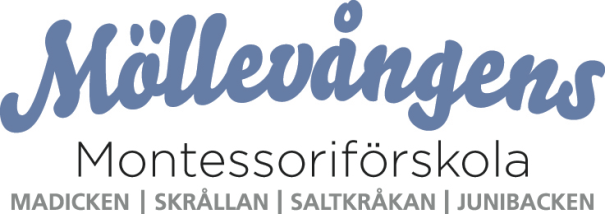 Kvalitetsredovisning för läsåret 2015-20161. Namn på enhet/verksamhet och ansvarigMöllevångens Montessoriförskola, Helsingborg Förskola AB, förskolechef och styrelseordförande Inger Setterhag och verksamhetsansvarig och ordinarie styrelseledamot Jeanette Setterhag Roberts.2. Förutsättningar Vår verksamhetsidéVi bedriver Maria Montessoris pedagogik med stora inslag av musik och motorik. På förskolan finns ett stort inslag av motorik bl. a genom rytmik, rörelselekar, gymnastik, drama, teater samt utflykter gärna med kulturinslag. Musik är en betydelsefull del eftersom den inbjuder till mycket rörelse, glädje och gemenskap. Barnen arbetar individuellt efter egen förmåga i den takt som passar varje enskilt barn och utvecklas även i samspel med gruppen. Traditioner är en viktig del på förskolan. Vi arbetar även aktivt på förskolan för att den sociala miljön ska vara utvecklande och trygg. Då menar vi att varje individ ska ha sin plats i gruppen och möta andra med respekt och också förvänta sig att själv bli bemött med respekt. Pedagogiken för att skapa förutsättningar för en trygg miljö är att konkret få uppleva andra människors känslor och behov. Vår visionVarje barn skall känna trygghet och kunna utvecklas socialt och i samspel med gruppen. Barnen skall respektera andra i sin omgivning men även förvänta sig att själva bli bemötta på samma sätt. Detta ger i sin tur möjlighet till social, kommunikativ, intellektuell och kunskapsmässig utveckling med vilja att lära för fortsatta studier och framtiden. Det svenska språket är alltid ett övergripande mål.FramgångsfaktorerVåra barn skall erbjudas en förskola som inte bara tar fasta på kunskapsinlärning och individuella utvecklingsplaner utan även vill ge en god självkänsla och självförtroende, ha respekt för andra och sig själv, samt att skapa ett intresse och förutsättningar för fortsatt lärande.Utvärdering av verksamheten skall ske kontinuerligt och med avsikt till ständiga förbättringar och samtidigt utgöra en del av underlaget till våra kvalitetsredovisningar.Verksamheten skall innehålla en arbetsmiljö som är bra inte bara för våra elever utan även för personal och ledning. Medarbetare som trivs på arbetet och är uppdaterade på verksamhetens mål och har initiativ till att ständigt förbättra verksamheten är en mycket viktig framgångsfaktor.Att känna samhörighet med verksamheten och dess villkor är av stor betydelse.Vilja att ständigt utveckla sin kompetens skall också ligga i den enskildes intresse.Föräldrar som gärna rekommenderar förskolan till andra föräldrar samt en god föräldrasamverkan är ett bra mått på god kvalitet.                                                                                                                                                                                                                                                             EkonomiFörskolans ekonomi är lättöverskådlig eftersom den är renodlad.  Våra små grupper på småbarnsavdelningarna kostar i förlorade intäkter men ger igen med högre kvalitet. Vi har en stabil ekonomisk grund.Personal/organisationInger Setterhag, förskollärare och montessoriutbildad, är ägare och förskolechef. Jeanette Setterhag Roberts, fil. mag. i språk och utbildad i företagsfrågor, är verksamhetsansvarig och Ann-Charlotte Cekanovic, som även är pedagog, är biträdande verksamhetsansvarig på förskolan. Styrelsen består av styrelseordförande Inger Setterhag, ordinarie styrelseledamot Jeanette Setterhag Roberts och suppleant Madelaine Hjalmarsson. Konsulttjänst för administration och ekonomi hyrs in och ger mer tid för förskolechef till pedagogiska frågor. Uppdelningen med två småbarnsavdelningar för barn 1-3 år med c:a 10 heltidsbarn i varje, en avdelning för barn 3 – 4 år (ca 20 heltidsbarn) och en avdelning för barn 4 – 6 år (ca 21 heltidsbarn) står kvar och visar fortfarande på goda resultat för barn och personal. Vi tar gärna in yngre barn som vi kan ha hos oss en längre tid. Vi har, som tidigare år, ytterligare en åldersindelning på vår yngre syskonavdelning Saltkråkan. De äldre barnen som sedan ska gå över till avdelning Junibacken bildar en barngrupp och de yngre bildar en. Vi har på detta vis färre barn i grupperna och en pedagog har färre barn i sin grupp: grupperna är ändå en helhet.Vår personalstyrka består av tolv pedagoger med varierande utbildning. Vi har barnskötare, förskollärare och montessoripedagoger. Av våra elva pedagoger är fem förskollärare, en under utbildning till förskollärare och fem är montessoriutbildade. I personalstyrkan har vi även en musiklärare samt en danslärare. Under detta läsår anställdes ytterligare en förskollärare med montessoriutbildning på deltid för att höja montessoriverksamheten ytterligare.Vi har en anställd som extra resurs som kan täcka för annan personal vid behov. I ledningen finns också en språkvetare med en fil mag samt förskollärare med montessoriutbildning. Våra pedagoger har många års erfarenhet och vår personalomsättning är mycket låg. Vi har en låg sjukskrivningsgrad: 3,24 %. Denna är något högre än föregående år efter att ha varit på nedgående under ett flertal år. En låg sjukskrivningsgrad är mycket positivt på arbetsplatsen och är en indikator på personalens välmående och trivsel. Vi arbetar för en god personalvård och erbjuder all personal massage en gång/månad. Vi erbjuder personalen att själva välja annat alternativ till friskvård om massage ej är önskvärt, exempelvis gymkort. Det finns en massageväst på förskolan att tillgå vid behov för personal. Personalen har även fri kost. Även detta läsår fick all personal som önskade ett kulturkort som ger fritt inträde till Dunkers kulturhus, Sofiero, Fredriksdal mm under ett år.  Förskolan har även en del sociala sammankomster för personalen såsom sommar- och julfester, kick-off varje termin och spontana after work-tillfällen. Personalen uppskattas också genom spontana små gåvor och blommor vid olika tillfällen. Förskolan arbetar ständigt för en god sammanhållning, stämning och trivsel på arbetsplatsen.Under vårterminen 2014 utökade vi arbetstiden för två pedagoger som arbetar deltid då flera barn fått längre dagar på förskolan; dessa utökade timmar har vi kvarhållit under läsåret 2016/2017 och även utökat ytterligare med timmar för tre andra pedagoger som har önskat detta.Förskolan har ett eget produktionskök med egen kock och detta är mycket uppskattat av alla parter. Under detta läsår fick förskolan en ny kock med mångårig erfarenhet och ny kunskap.Det finns ett väl fungerande föräldraråd på förskolan med representanter från alla fyra avdelningar. Föräldrarådet fungerar som en länk mellan förskola och föräldrar och är en samtalspartner vid frågor rörande förskolans verksamhet. Alla föräldrar på förskolan kan vända sig till föräldrarådet för att driva en fråga eller ge andra synpunkter till föräldrarådet att framföra till förskolan. Föräldrarådet har en brevlåda på varje avdelning där föräldrar kan lägga brev, även anonymt. Förskolan har ett mycket bra samarbete med föräldrarådet och den stora gemensamma arbetsinsatsen är den årliga avslutningen i Maria församlingshus där alla hjälps åt.En väl fungerande hemsida är ett bra komplement i vår marknadsföring. Vi uppdaterar kontinuerligt informationen på vår hemsida. Vi använder Wordpress och uppdaterar oftare och lättare. Foton från förskolans aktiviteter och verksamhet läggs ut på hemsidan kontinuerligt så föräldrarna har numera hemsidan som ett komplement vad gäller information om aktiviteter och annat aktuellt. Vi har också märkt en stor uppgång av intresserade som har använt sig av vår hemsida och genom denna fått en mycket bra introduktion av vår verksamhet.Styrelsen och verksamhetens ledning har kontinuerligt tagit del av och följt upp verksamheten. Fortlöpande planeringsmöten har hållits och utvärderingar av verksamheten, både pedagogiskt och ekonomiskt, har genomförts.Barnens bakgrundHuvudparten av barnen kommer fortfarande från det geografiska närområdet. Jämfört med starten 1992 har vi idag en bredare sammansättning av barn från olika sociala miljöer och stadsdelar. Antal omsorgstimmar per barn är större i dag än tidigare.Materiella resurserVi har ständig utveckling och förnyelse på förskolan. De materiella resurserna har kompletterats ytterligare med mer montessorimaterial. Vi tillverkar material själva samt köper in en del vid behov. Alla avdelningar har det material de behöver för den åldersstruktur som finns på avdelningen. Vi lånar också regelbundet böcker från biblioteket. Tekniken hos oss blir kontinuerligt uppdaterad. Vi använder oss av digitalkamera och fotoprogram samt bärbara datorer. Vi har fotodokumentation med foton som följer barnets utveckling och alla aktiviteter på förskolan. Alla fyra avdelningar använder ipads för all fotodokumentation och mycket av denna dokumentation publiceras på förskolans hemsida. Internetuppkoppling står alltid till vårt förfogande vilket underlättar vår kunskapsinhämtning. Rutiner finns för att åtgärda de fel som uppstår med vår teknik. Vi använder oss av Powerpoint i våra internutbildningar samt möten. Varje avdelning har en mobiltelefon som tas med vid utevistelse för barnens säkerhet. En del inköp har gjorts under läsåret för att förbättra och uppdatera. En hel del böcker till barnen och material har inhandlats och vi har även gjort diverse inköp för förbättringar i miljön, både praktiskt och estetiskt. Situationen för barn i behov av särskilt stödVi har goda förutsättningar att arbeta med de barn som haft behov av särskilt stöd, både ekonomiskt samt personalmässigt. Under detta läsåret har vi ej haft barn i behov av särskilt stöd.Förbättringar i vår miljö och säkerhetVi upprätthåller en god brandsäkerhet och har brandinspektion av Helsingborgs Brandförsvar vart tredje år. Vi har seriekopplade brandvarnare på avdelningarna, utrymningsplaner samt förbättrade nödutgångar. Vi har också ett avtal med ett externt företag av kontroll av brandvarnare samt ett företag som kontrollerar all brandutrustning; detta sker en gång/år. Det systematiska brandskyddsarbetet fortlöper och fungerar väl. Kontinuerligt arbete med vårt brandskydd sker; två brandskyddsombud har tillsatts på förskolan och vi har intern inspektion var tredje månad. På varje avdelning finns skriftliga rutiner för brand och en brandövning som innefattar hela förskolan görs varje läsår och utvärderas. Personalen genomgår en brandskyddsutbildning vart tredje år. Vi introducerar alltid våra brandrutiner för ny personal och vi har en årlig brandövning med barnen. Vi har brandskyddsombud som använder sig utav checklistor, som utarbetats av förskolan tillsammans med extern brandkonsult, och vi ser snabbt vilka åtgärder som behövs tas. Vi har även en ’brandpåse’ på varje avdelning. Denna innehåller hela förskolans telefonlistor, första hjälpen-väska, filt, kex samt en extra uppsättning kläder. En personal på varje avdelning är ansvarig för att ta med brandpåse ut vid utrymning.Läsåret 2014/2015 införde vi en kontinuerlig bullerrond. Med denna kan vi aktivt arbeta och kontrollera att vi följer våra föreskrifter för att minimera buller på förskolan.Vi har alltid en allmän översyn av säkerhet och estetik. Vår utemiljö genomgick en stor renovering under föregående läsår. Halva gården fick då en yta av konstgräs för att ge barnen ett mjukare underlag till deras aktiviteter. Vi har nu en större friare yta för rörelselekar och bollekar och detta har varit mycket bra för de mindre barnen. Gården har använts till nya lekar och annan vistelse och mellanmålet har också intagits utomhus då vädret tillåtit. Vi inhandlar alltid nya uteleksaker varje läsår och kasserar gammalt. Vi har utebelysning på vår gård vid skymning. De genomgående renoveringarna som vi gjorde läsåret 2014/2015 blev en stor förbättring i förskolans miljö och under detta läsår har vi endast haft behov av smärre inköp till de olika avdelningarna såsom olika hjälpmedel, mattor och mindre möbler. Två avdelningar har fått måttbeställda rullgardiner som också är ett lyft i miljön. Under detta läsår har ett omklädningsrum för personal blivit renoverat då vi upptäckte en vattenläcka. Våra nya laminatgolv med ljuddämpande effekt och svikt från föregående renovering är lika fräscha än och är skonsamma att gå på under dagarna.   Vi gör varje vårtermin en grovstädning på hela förskolan där en grundlig rengöring av våra golv och karmar och alla leksaker tvättas. Vi har ett systematiskt arbetsmiljöarbete som fungerar väl utifrån alla våra rutiner för detta. All personal har utbildning och vetskap om ergonomi och systematiskt arbetsmiljöarbete. Vi har en pedagog som är ansvarig för alla uppdateringar av rutiner samt kemikalier och nya regler i samband med detta. Denna pedagog deltar i aktuella kurser och informationsträffar. För barnens säkerhet uppdateras alltid personalen i hjärt- och lungräddning samt barnolycksfall. Utbildningen ges vart tredje år och däremellan en kortare repetitionskurs. Under vårterminen 2016 genomgick all personal Hjärt- och lungräddning samt första hjälpen för barn i form av en repetitionskurs. Utbildningen ges av Katarina Nilsson från ’Happy Hearts’. Under detta läsår har förskolan köpt in en hjärtstartare från företaget ‘Lifehelp’. All personal på förskolan har genomgått en utbildning i att hantera hjärtstartaren och förskolan har som arbetsplats blivit en ‘Hjärtsäker zon’ vilket betyder att förskolan har god beredskap att hantera ett hjärtstopp. Detta är en svensk standardisering och förskolan upprätthåller alla de krav som ställs på en hjärtsäker arbetsplats. Vi har en Arbetsmiljöpolicy på förskolan som innehåller målsättning, ansvarsfördelning, uppföljning samt det systematiska arbetsmiljöarbetet. Vi har två Miljöombud på förskolan som ansvarar för egenkontrollen av vår miljö, denna utförs två gånger/år. Kontinuerlig tillsyn av miljön utförs också av våra miljöombud. Detta är ett kvalitetssäkringssystem för att upprätthålla ett väl fungerande miljö- och hälsoskyddsarbete för verksamheten. Vi har mobiltelefonförbud för alla på förskolan för barnens och personalens arbetsmiljö. Vi har detta för att undvika mobilsamtal vid hämtning och lämning för barnens skull. Vår miljöpärm som behandlar förskolans hela enhet är alltid uppdaterad. Skriftliga rutiner för städ, trygghet och utvärdering finns på varje avdelning. Förskolan har en godkänd ventilation och godkänt smittskyddsarbete.Vårt tillagningskök har egenkontroll och faroanalys. Skriftliga rutiner finns för detta och följs upp veckovis. Vi har en skriftlig kvalitetspolicy i köket som säkerställer en bra matkvalitet. Vi har smittskyddsdokumentering och rutiner finns för risk för smitta. Detta ger vår kock en bra överskådlighet. Vi har även ett avtal med Anticimex om kontinuerliga hygieninspektioner i förebyggande syfte.  Vi har mycket goda rutiner för vår livsmedelshantering och har som resultat en hög livsmedelssäkerhet. Vi har vid kontroll i september 2014 blivit tilldelade kvalitetssymbolen Smiley av Helsingborgs miljöförvaltning. Denna kvalitetssäkring kvarstod vid nästa tillsyn höstterminen 2015 i vårt kök. Vi väntar på nästa tillsyn.Vi har ett tydligt kvalitetsarbete som utvecklas konstant under läsåret genom utbildning, diskussioner i personalgruppen, tydligt samspel med Lpfö 98/11 samt stor samverkan med föräldrarna. Vi har även uppföljningar vid arbetssituationer där förbättringar gjorts ergonomiskt. Vårt arbete för att upprätta kvalitetsredovisning börjar omgående vid terminsstart. Vi utvärderar och dokumenterar ständigt våra olika aktiviteter och förändringar. Vi bedömer då resultatet av varje aktivitet; hur den upplevts av personal, barn och, då det är aktuellt, av föräldrar, och ger förslag till förbättringar. All dokumentation sparas och ligger till grund för avdelningarnas respektive förskolans samlade utvärderingar. Personalen har en hel arbetsdag till förfogande för årsutvärderingen. Under hela året diskuterar vi kvalitet på våra personalmöten och mycket internutbildning sker från ledningens sida. Personalen har alltid tillgång till handledning. Vårt föräldraråd är aktivt inom vårt kvalitetsarbete och även på våra föräldramöten har vi en öppen dialog. Med ett aktivt fungerande föräldraråd har vi alltid insikt i hur föräldrarna upplever verksamheten och har en öppen dialog om förbättringar samt andra synpunkter. När den stora kvalitetsredovisningen framställs ligger alla avdelningars utvärderingar, protokoll från föräldra- och personalmöten, föräldrarådets samt andra mötesprotokoll från möten med externa resurser till grund.Praktiska förändringar för förbättrad verksamhet De förändringar i de vardagliga rutinerna som vi gjorde läsåret 2013/2014 kvarstår då de har  förbättrat verksamheten praktiskt och fungerar väl.Vi har omorganiserat arbetsfördelningen vid och efter mellanmål. Vi har numera en personal som iordningsställer efter mellanmålet och vi har således mer personaltäthet med barnen vid denna tid då många går hem.Inför våra personalmöten läser vi pedagogiska artiklar som vi sedan delger våra kolleger och diskuterar kring. Förskolechef har ofta aktuella samtalsämnen att ta upp i personalgruppen. Vi har planeringstid avdelningsvis endast på kvällstid. Ingen planeringstid berör barnen numera och personalen har en mer koncentrerad planering.Vår traditionspärm innehåller mer historia bakom våra traditioner och seder. Det finns en pärm på varje avdelning. Andra kulturers traditioner finns också att tillgå på förskolan. Hur mycket vi behandlar andra kulturer är beroende på barngruppens sammansättning och föräldrars vilja att ta in deras kulturer och traditioner i vår verksamhet.Vi har numera en permanent ”avdelning” i vår stora samlingssal för de äldsta barnen på Saltkråkan. Vi har här en pedagog som arbetar med åtta barn. Ljudnivån har blivit bättre på grund av detta och lokalerna blir också mer nyttjade. Viktigt är att fortfarande betrakta grupperna som EN avdelning där de äldre barnen kan dela med sig av sin kunskap; det betydelsefulla mentorskapet. De återkommande aktiviteterna har vi alltid tillsammans hela avdelningen.Under läsåret 2015/2016 gjorde förskolan en uppdatering av våra IUP-listor (Individuell utvecklingsplan). Denna reviderades på vissa punkter och några inaktuella områden togs bort. Utbildningar under läsåretUnder detta läsår har vi varit iväg på en del utbildningar men också haft utbildningar på plats på förskolan. En pedagog, miljöombud, har varit på ett kemikalieseminarium. Vi går kontinuerligt på utbildningar som rör vår miljö. Vid ett par tillfällen har flera pedagoger varit på utbildning om sekretess, ansvarsfrågor och anmälningsskyldighet. Vi håller oss alltid uppdaterade gällande dessa frågor och eventuella lagändringar. Hela arbetslaget har också varit på en föreläsning om barn och deras lekar ’Leka för livet’. Vi har vidare en pedagog som har deltagit i förskolans rikskonferens med olika föreläsningar aktuella för förskolan, en pedagog har varit på ett utbildningstillfälle om barn och sexuella övergrepp och flera pedagoger har varit på en föreläsning om hjärnan och dess utveckling. Förskolan har detta läsår köpt in en hjärtstartare och all personal har genomgått en utbildning i att hantera denna. Alla pedagoger har också genomgått HLR-utbildning i regi av Happy Hearts. All personal har en godkänd utbildning i HLR och första hjälpen!Under våra personalmöten har vi alltid någon form av intern utbildning. Då endast några pedagoger varit på en kurs eller föreläsning återges och diskuteras alltid innehållet i hela personalgruppen på ett personalmöte. Vi diskuterar alltid pedagogik, nya rön, forskning och annat aktuellt i samhället som påverkar oss.Tillsyn och inspektioner under läsåret 2015/2016Under detta läsår har Miljöförvaltningen under Helsingborgs stad gjort en tillsyn på vår utemiljö. Vår utegård är förhållandevis liten och används mest av de två småbarnsavdelningarna. Barnen erbjuds skugga på gården vid behov och alla lekredskap är godkända. Det gjordes även en bullermätning och bullernivån är mycket låg i just detta område då omkringliggande hus dämpar ljuden och ingen stor trafik sker på gatan bredvid. Förskolan har goda rutiner för gårdens skötsel och ser kontinuerligt över leksaker, växter och annat underhåll som kan behövas. Tillsynen lämnade inget åt förskolan att åtgärda.I november 2015 utövade Skol- och fritidsförvaltningen tillsyn vid förskolan och kontrollerar då att förskolans verksamhet bedrivs i enlighet med de lagar, föreskrifter och riktlinjer som gäller för förskoleverksamhet. Vid tillsynen granskas tre huvudområden; förskolans arbete mot målen, ledning och utveckling av utbildningen samt tillgång och förutsättningar. Bedömningen från Skol- och fritidsförvaltningen är att förskolan lever upp till lagens krav på samtliga punkter inom utveckling och lärande, grundläggande värden och inflytande, trygghet och god miljö, ledning och utveckling av utbildningen, huvudmannens styrning och ledning, personalkompetens och materiella resurser. En synpunkt lämnades dock och det var förskolans likabehandlingsplan som även borde ha rubriken ‘plan mot kränkande behandling’. Detta åtgärdades direkt med ett tillägg i rubriken. Under tillsynsområden som benämns ‘övrigt’ finns ett område om rutiner för klagomålshantering där granskarna anser att de skriftliga klagomålsrutiner som förskolan har inte är lättillgängliga eller väl kända av föräldrarna. Förskolan har påtalat för Skol- och fritidsförvaltningen att denna anmärkning är missvisande då alla föräldrar vid start på förskolan får information och kontaktuppgifter var de kan vända sig med synpunkter, information på alla föräldramöten, skriftligt protokoll till alla föräldrar vid varje möte, information om vårt föräldraråd som man kan vända sig till om man vill vara anonym, brevlådor vid alla avdelningar för synpunkter till föräldrarådet och en allmän nära kommunikation med personal, ledning och föräldrar. Förskolan är noga med att lämna information till alla föräldrar om vem de kan kontakta vid frågor och förskolan med ledning har en stor tillgänglighet för alla frågor och synpunkter som kan tänkas uppstå i verksamheten.Den nya Skollagen och den reviderade LäroplanenVi arbetar alltid utifrån den nya Skollagen och den reviderade Läroplanen Lpfö98/11. Vi förankrar dessa båda i vår verksamhet och med de förändringar som uppdateringarna av dessa medför har vi förberett verksamheten och personalen kunskapsmässigt med interna och externa kurser och utbildningar samt många diskussioner och utbyten i vår personalgrupp. Vi har förtydligande mål i vår planering för föräldrar; tydlig planering om vilka mål i läroplanen man vill uppnå. 3. Åtgärder för utveckling från den föregående kvalitetsrapportenVårt prioriterade mål från kvalitetsredovisningen 2014-2015 har varit att under läsåret fortsätta att arbeta mer med svenska språket och mer intensivt med barn som har annat modersmål än svenska i förskolan. Vi fortsätter med temat svenska språket; nästa läsårstema heter ’Språkglädje i sagornas värld’. Vi fortsätter med sagor och berättelser och arbetar med dessa på olika sätt i våra olika barngrupper. Barnen är, som tidigare, med och utformar temat och det ska bli spännande att se vilka händelser, karaktärer eller annat från litteraturen som barnen vill lära sig mer om. För våra barn som har annat modersmål än svenska kommer vi att intensifiera deras utbildning och införa deras modersmål mer i verksamheten. Vi fortsätter med flerspråkiga och interkulturella barnböcker, musik och sånger, ordlistor och andra kulturella inslag. Vi gör detta i samarbete med hemmet. Vårt andra utvecklingsområde är arbetet med våra montessorimaterial. Vi kommer att arbeta mycket mer intensivt med montessorimaterialet i svenska och matematik. Matematikövningar kommer vi att införa mer i de vardagliga olika aktiviteterna och göra matematik till ett naturligt inslag i vardagen; exempelvis kan vi ställa barnen inför matematiska frågeställningar vid matsituation och fråga om delar av frukt och hur många det räcker till, eller utomhus i skogen kan vi ta med montessorimaterialet sifferkort och sen får barnen hämta de antal löv eller annat som respektive kort visar. I våra storsamlingar när alla är samlade varje måndag och fredag kommer vi att ha mer montessori i gruppen och lek kring montessorimaterialen. 4. MåluppfyllelseSvenska språket och andra modersmål på förskolan Läsårets tema har varit vägledande i verksamheten och detta har inneburit en stor utveckling i barnens språkliga medvetenhet. Barnen har på egna initiativ återberättat aktuella böcker för varandra, har även använt sig mycket av rim och ramsor samt egna berättelser. Vi har upplevt en stor verbal utveckling hos barnen. De har ofta återgett vad som stått i böckerna och de har haft många dialoger med pedagogerna kring böckernas innehåll. Barnen har utvecklat sin förmåga att lyssna, berätta, reflektera och ge uttryck för sina uppfattningar. De har utvecklat förmågan att se ett samband och upptäcka nya sätt att förstå sig själv och sin omvärld. För de barn med annat modersmål än svenska har vi använt oss utav ordlistor (även fonetiska) som vi framarbetat tillsammans med föräldrarna, mycket litteratur på andra språk och barnens egen litteratur hemifrån. Vi använder oss också av de språkresurser som finns i arbetslaget.  Montessorimaterialet är en stor tillgång i arbetet med andra modersmål då man på ett konkret sätt lär ut t. ex. motsatsord, klassificering osv. Vårt arbete med andra modersmål än svenska har utvecklats och vi fortsätter att utvidga detta utvecklingsområde.Arbete med montessorimaterialetVårt andra utvecklingsområde har varit arbetet med våra montessorimaterial. Vi har arbetat mycket mer intensivt med montessorimaterialet i svenska och matematik. Matematikövningar har införts mer i de vardagliga olika aktiviteterna och matematik är nu mer ett naturligt inslag i vardagen; exempelvis kan vi ställa barnen inför matematiska frågeställningar vid matsituation och fråga om delar av frukt och hur många det räcker till, eller utomhus i skogen kan vi ta med montessorimaterialet sifferkort och sen har barnen fått hämta de antal löv eller annat som respektive kort visar. I våra storsamlingar när alla är samlade varje måndag och fredag har vi haft mer montessorimaterial i gruppen och lek och övningar kring montessorimaterialen.Under läsåret har vi på förskolan tillverkat mer montessorimaterial till alla avdelningar. Inom matematiken har vi tillverkat nya material som är räknelekar och även ger finmotorisk övning. Några av dessa material faller även under ämnet teknik då barnen ska kunna läsa en konstruktionsbeskrivning och följa denna. Språkmaterialet har också utvecklats med nya bokstavslekar där barnen kan bygga sina namn och bokstavsmatchning. 4.1 Svenska språket och andra modersmål på förskolanVi har arbetat med barnens språkutveckling genom litteratur, rim och ramsor, sånger och rörelselekar, språklekar, dikter, ritsagor, drama och olika berättandeformer. Vi strävar efter att skapa ett intresse för böckernas värld och uppmuntra berättarglädje. Vi vill utveckla barnens språkförmåga till ett rikare och mer nyanserat språk, en bra språkförståelse, begreppsbildning och språkglädje.  Normer och värdenFörskolan ska sträva efter att varje barn utvecklar ’öppenhet, respekt, solidaritet och ansvar’ och ’förmåga att ta hänsyn till och leva sig in i andra människors situation samt vilja att hjälpa andra’. Vi har utgått från olika frågeställningar som behandlar olika normer och värden i litteraturen som vi har läst med barnen. Exempelvis har vi haft boktitlar som Ester Arg och Daisy Galej, Surgubben och Orättvist. Barnen har här mött på olika känslor och vikten av att ha förståelse för varandra. Dessa frågeställningar har lett till många dialoger om att vara sig själv och att vara trygg i det och att olikheter är berikande. Barnen har också visat stor förståelse för andra barn, sina medmänniskor, då de hjälper varandra med orden. För barn med annat modersmål än svenska uppmuntrar vi att deras respektive språk integreras i verksamheten och med språket följer kulturen. Arbetslaget ska ’ansvara för att varje barn får sina behov respekterade och tillgodosedda och får uppleva sitt eget värde’.Barnen får stöd i sin kulturella tillhörighet på olika sätt i verksamheten genom samtal i samlingar, musik, sagoläsning, lyhördhet för olika traditioner och en bra samverkan med hemmet. Föräldrar är alltid välkomna i verksamheten och dela med sig av sin kultur och språk. Enligt läroplanen för förskolan ska medvetenhet om det egna kulturarvet och delaktighet i andras kultur bidra till att barnen utvecklar sin förmåga att förstå och leva sig in i andras villkor och värderingar. Utveckling och lärandeFörskolan ska sträva efter att ’varje barn utvecklar ett rikt och nyanserat talspråk och sin förmåga att kommunicera med andra och att uttrycka tankar’.Förskolan vill förmedla till barnen att det är en stor tillgång med ett rikt och nyanserat språk. Vi arbetar med språket i all verksamhet under dagen på förskolan. Vi använder alla vardagliga situationer till att presentera många och olika ord och nyansera språket för barnen. Exempelvis benämner vi saker med det rätta namnet istället för ett pronomen och detta kräver en medvetenhet hos oss pedagoger. Vi pratar och sjunger om veckans dagar och månader i samlingar, om mat och hur den smakar vid måltider, vilka kläder och vad vi ser i naturen vid våra utevistelser och vi pratar om allt som vi gör inne på toaletten.När pedagogerna har introducerat en ny bok har de först berättat om författaren och illustratören, de har även satt upp fotografier på dessa på temaväggen på avdelningen. Detta har i sin tur gjort att barnen blivit intresserade av hur en bok blir till. En del av barnen har även inspirerats av författarskap och vill skriva och tillverka egna böcker.                                                                                                                                           Småbarnsavdelningarna valde att fördjupa sig i visuell läskunnighet där de främst utgick ifrån bilderböcker. Detta har inneburit att även de yngsta barnen själva kan läsa och förstå berättelsen genom att följa bilderna. I arbetet med temat med den svenska litteraturen valde pedagogerna på hösten Ingrid och bassiluskan, Detta val baserade de på barnens igenkänningsfaktor i litteraturen och under vårterminen Nöff, nöff Benny.                        Pedagogerna har sett en stor verbal utveckling hos barnen. De har ofta återgett vad som stått i böckerna och de har haft många dialoger med pedagogerna kring böckernas innehåll.Förskolan ska sträva efter att varje barn ’utvecklar nyanserat talspråk, ordförråd och begrepp samt sin förmåga att leka med ord, berätta, uttrycka tankar, ställa frågor, argumentera och kommunicera med andra’. Genom sånger, rörelselekar, rim och ramsor, språklekar och sagor har barnen fått möjligheten att utveckla sin språkförmåga. De förvärvar sig kunskap om takt och språkmelodier, ordförståelse, utökar ordförrådet och olika sätt att uttrycka sig. Barnens ordförståelse befästs också då barnen får uppleva samma ord i olika sammanhang i exempelvis språklekar. Förskolan ska sträva efter att varje barn ’utvecklar sitt intresse för bilder, texter och olika medier samt sin förmåga att använda sig av, tolka och samtala om dessa’.För barn med annat modersmål än svenska har vi arbetat med litteratur på respektive språk i den mån det har varit möjligt. Vi har försökt att underlätta för tvåspråkigheten genom våra olika tillvägagångssätt med t.e.x ordlistor på modersmålet. Barnen har visat stort intresse för svenska på förskolan men har funnit det naturligt att deras modersmål finns integrerat på förskolan. Vi på förskolan arbetar mycket med barnens identitet och deras styrka i att ha ett annat språk – en tillgång för barnet. Barns inflytandeFörskolan ska sträva efter att varje barn ’utvecklar sin förmåga att förstå och att handla efter demokratiska principer genom att få delta vid olika former av samarbete och beslutsfattande’. Vi har utgått ifrån barnens tankar och vid val av litteratur.  Detta har inneburit att valet av den svenska litteraturen har haft stor variation på de olika avdelningarna.De äldsta barnen inledde temat med att tillsammans med pedagogerna diskutera vad de hade för tankar och kom fram till att troll och sagoväsen var ett gemensamt intresse. Pedagogerna har medvetet använt sig av böcker med få bilder för att ge barnen möjlighet att själva använda sin fantasi och skapa sig en egen bild av sagan.På mellanavdelningen kretsade många av barnens tankar på hösten kring spöken, detta ledde i sin tur till tankar om rädslor. Även barnens frågor om andra känslor såsom att vara arg, glad, sur samt orättvisor har avgjort valet av litteratur. Pedagogerna har använt sig av olika berättandeformer så som fritt berättande, högläsning, berättelsekort och bilderböcker. Detta har inneburit en stor utveckling i barnens språkliga medvetenhet då de på eget initiativ har återberättat böckerna för varandra. De har även använt sig mycket av rim och ramsor samt egna berättelser. Rollekar har utvecklats och är mer varierande, fantasifulla och kreativa.             Barn med annat modersmål än svenska har ett stort inflytande på sin språkinlärning på förskolan då vi följer barnet och ser hur mycket benägenhet barn har att välja språk och skifta språk. En del barn vill endast prata svenska på förskolan och sitt modersmål i hemmet medan en del barn vill prata båda språken på förskolan. Det är pedagogens uppgift att vara lyhörd inför barnet. Förskola och hemGemensamt för alla avdelningar har varit ”veckans bok”, detta har inneburit att barnen har fått ta med sig sin favoritbok hemifrån och delgett denna till de andra barnen på avdelningen efter egen förmåga. Naturligtvis i samarbete med oss pedagoger. På de två äldsta avdelningarna har detta mynnat ut i en Boktipspärm som har funnits tillgänglig för både barn och föräldrar, detta som ett led i att inspirera till mer läsglädje även i hemmet. Hela förskolan har arbetat med samma tema ’Språkglädje i sagornas värld’ och haft gemensam avslutning i Maria Församlingshus; en tradition på förskolan. Föräldrarnas engagemang och samverkan med förskolan har även i år fungerat utmärkt vid detta arrangemang. Det är en stor dag för barnen och det är alltid mycket glädje hos alla. Vi har även haft en samverkan kring boktillverkning på en avdelning, Saltkråkan, där barnen på grafiska museet fick tillverka en bok som sedan togs hem där barnen fick skriva en saga tillsammans med sina föräldrar. Mycket uppskattat och roligt projekt!Månadens ramsa har också varit ett samarbetssätt mellan förskola och hem. Barnen har fått en ramsa som även delats med hemmet och således kan barnen läsa denna både på förskolan och i sina hem. De stora avdelningarna har en tema-pärm som alla föräldrar kan bläddra i och se vad barnen gör i språktemat. Vi har ett väl fungerande samarbete med hemmet och vi värnar mycket om att alltid utveckla detta.I vårt arbete med att intensifiera utbildningen av våra barn med annat modersmål har vi t.ex. lånat böcker vi använt oss av i temat och även litteratur utöver detta på de språk som finns representerade i barngruppen. En grundtanke har varit att barnen ska känna igen de bokstäver/symboler som finns i deras språk.  Dessa böcker har vi även visat för föräldrarna och lämnat ut folder om biblioteket till föräldrarna till de barn med annat modersmål. Barnen har också tagit med sig litteratur på sitt eget språk hemifrån. Vi poängterar även för föräldrarna vikten av att läsa för sina barn på deras modersmål så att barnen utvecklas i båda språken.Vi har bl. a. läst böcker på engelska, tyska och danska. Samverkan med förskoleklassen, skolan och fritidshemmetVi fortsätter med vårt arbete att lägga en grund för barnens fortsatta utbildning och förbereder dem för skolstart. Barnen ska ha ett bra ordförråd och ordförståelse vid skolstart för att kunna tillgodogöra sig sin utbildning. För barn med annat modersmål än svenska får de vid skolstart välja om de vill ha en aktiv modersmålsundervisning. Vi på förskolan har lagt grunden till barnens språkidentitet och gett dem en trygghet i att ha två språk. 4.2 Arbete med montessorimaterialetNormer och värdenArbetslaget ska ’ansvara för att förskolan tillämpar ett demokratiskt arbetssätt där barnen aktivt deltar’. Inom montessoripedagogiken följer pedagogen varje enskilt barns utveckling och låter barnet leda. En stor lyhördhet krävs från pedagogen! Rätt material vid rätt tidpunkt för barnet.Utveckling och lärandeSmåbarnsavdelningarna har arbetat mycket med de praktiska vardagsövningarna dels med materialövningarna som finns tillgängliga på hyllorna och gruppövningar men även integrerat dessa färdigheter i den vardagliga verksamheten. Detta innebär t ex. att de vid matsituationen får vara med att duka, hälla upp dryck ur små bringare, skicka maten, ställa in sin stol när man lämnar bordet, torka upp när man spillt och tacka för maten. Med praktiska vardagsövningar tränar barnen upp koncentrationsförmågan och att kunna arbeta självständigt; Detta är grunden för fortsatt inlärning.De äldre barnen på de små avdelningarna har arbetat med cylinderblocken, rosa tornet, bruna trappan och röda stavarna. Pedagogerna på avdelningarna har arbetat med att göra de lokaler som de praktiska och sensoriska materialen är tillgängliga i mer attraktiva och inspirerande. Detta har inneburit att de äldsta barnen fått arbeta mer avskilt och därmed har det skett en stor utveckling i arbetet med materialet.Barnen på mellanavdelningen arbetade på höstterminen mycket med det sensoriska materialet. Dessa integrerades i vårt tema då vi i litteraturen pratade om färger, liten-stor, tjock-smal osv. Arbetet med dessa material är även en indirekt förberedelse för skrivning och utveckling av det matematiska sinnet. Begreppen som barnen lärde sig med dessa övningar relaterade vi både till omgivningen och till barnen själva.I arbetet med matematik har de flesta äldsta barnen arbetat med de inledande matematikövningarna. I våra samlingar använder vi oss av mycket vardagsmatematik t. ex. hur många pojkar respektive flickor är vi idag? Hur många är vi tillsammans? Vilka är det färre av? Om vi har 3 äpplebitar och vi är 6 barn hur gör vi för att det ska räcka till alla? Vi har även haft mycket räkneramsor och räknelekar på våra samlingar. Vi pedagoger har gett barnen uppmaningar om att hämta t. ex. 3 flaggor, 8 pennor eller andra föremål.Barnen har fått tillverka sitt eget memory med siffror och spel med tärningar har introducerats. När vi haft utomhusmatematik har barnen fått vara sifferjägare, vi pedagoger har skrivit siffror med gatukrita och barnen har fått sifferkort med den siffra som de ska leta upp. Efter gruppvisningar av de geometriska grundformerna fick barnen leta upp dessa vår utemiljö.Barns inflytande Arbetslaget ska ’se till att alla barn får möjlighet att efter ökande förmåga påverka verksamhetens innehåll och arbetssätt och delta i utvärderingen av verksamheten’. På förskolan har vi tillverkat mycket material utifrån barnens intressen och de har även varit delaktiga i viss materialtillverkning. På en av våra avdelningar var barnens intresse för Duplo och Lego mycket stort så material tillverkades med övningar där dessa ingick i räknelekar och konstruktion. Barnen har också varit med och tillverkat memory i siffror.På småbarnsavdelningarna har barnen visat mer intresse för sorteringsövningar så sorteringsmaterialet har använts mycket.Förskola och hemFörskolan har alltid en öppen kommunikation med föräldrar. Arbetslaget ska ’föra fortlöpande samtal med barnens föräldrar om barnets trivsel, utveckling och lärande både i och utanför förskolan samt utföra utvecklingssamtal’. Vi pratar ofta om barnens intressen med föräldrarna och vi följer gemensamt barnens olika intressen i verksamheten, exempelvis kan ett barns intresse hemma ej visa sig på förskolan eller tvärtom. Vid kommunikation med föräldrar, både dagligen och vid utvecklingssamtal, kan vi samarbeta och ta tillvara på barnens olika engagemang och fallenheter på förskolan. Tillsammans kan vi stödja barnet i dess utveckling och ta tillvara på de sensitiva perioderna! Samverkan med förskoleklassen, skolan och fritidshemmetVi ska ge barnen en trygghet och stödja dem i deras övergång till förskoleklass och skola. Då vi ej inte vet förrän mycket sent på terminen vilka skolor som är aktuella för våra barn är det svårt med ett långvarigare fungerande samarbete. Under detta läsår har vi haft ett väl fungerande samarbete med en montessoriskola gällande ett barns övergång. Vi på förskolan förbereder barnen för skolstart och ger dem de färdigheterna som de behöver.5. Analys och bedömning5.1 Svenska språket och andra modersmål på förskolanDetta läsår har arbetat mycket med ramsor, ordförståelselekar, ritsagor, mer dramatisering och utveckla barnens berättande. Vi pedagoger har ökat vår språkmedvetenhet och hur vi kommunicerar med barnen. Vi samtalar med barnen vid alla vardagliga situationer och benämner saker med det rätta namnet. Vi har varit lyhörda inför barnens intressen och behov och således har inriktningarna skiftat lite på de olika avdelningarna. På exempelvis Skrållan, som är en småbarnsavdelning, har barnen visat ett stort intresse för flanosagor så detta har varit ett dagligt inslag i verksamheten på avdelningen. Intresset för litteratur är större hos barnen och nyfikenhet kring författarskap har väckts på de större avdelningarna. Barnens läsförståelse har ökat och detta märks främst vid våra efterföljande samtal kring en bok vi har läst. Vi ser en ökad förmåga hos barnen att återberätta och ha förståelse för vad de har läst.Vi har en mycket god föräldrasamverkan och strävar alltid efter att utveckla denna. Kring vårt tema Språkglädje i sagornas värld har vi haft mycket samarbete med hemmet. Vi på förskolan måste vara drivande i detta samarbete och bjuda in till fler aktiviteter eller annat som hemmet kan medverka i eller bidra med. För barn med annat modersmål än svenska har vi haft en mycket bra samverkan med hemmet. De ordlistor vi har fått har vi använt oss mycket av och det har underlättat för barnen att få ord benämnda på både svenska och sitt modersmål. Barnen har lättare funnit sig tillrätta i verksamheten. Vi har också haft sagoläsning på andra språk än svenska och i de fall en sagobok funnits på både svenska och barnets modersmål har förskolan läst den svenska och föräldrarna har läst samma saga hemma på barnets modersmål. Vårt arbete med våra barn som har annat modersmål än svenska har detta läsåret blivit mer integrerat i verksamheten och vi utvecklar detta arbete djupare under kommande läsår.    5.2 Arbete med montessorimaterialet Vi har utvecklat vår vardagsmatematik och utomhusmatematik med nytt material och vidareutvecklat vårt tänkande kring montessoripedagogiken. Vi tar ut materialet och pedagogiken i verkligheten vilket är en grundläggande princip i montessoripedagogiken. Barnens intressen har varit med och väglett arbetet och inlärningen är, som tidigare, ännu mer ett naturligt inslag i vardagssituationer. Språkmaterialet har blivit en naturligare del vid gruppvisningar och ej endast vid individuella visningar. Språkmaterialet har även tagits mer vid utomhusvistelser men ej i den utsträckning som matematikmaterialet. Vi har börjat med sandpappersbokstäverna men kommer nästa läsår att försöka utveckla denna användning av material ytterligare. Matematikmaterialet innehåller fler övningar som man kan använda naturen som hjälpmedel i.  Pedagogerna har arbetat fram ett nytänkande som vi behövde. Vi har tänkt på andra sätt att tillverka material då vi format dessa utefter barngruppens intressen. Vi har mer påtagligt inspirerat barnen genom materialet då det blivit mer anpassat till tiden och det barnen har i sin vardag och i sina liv. Barnen kan hålla kvar intresset längre om de kan identifiera sig i de olika räknelekarna eller i språkmaterialet genom vardagliga saker som de känner till och finner kul. En hel del nytt material har tillverkats och använts i verksamheten och barnen har tyckt mycket om sina nya material. Materialen har inspirerat barnen!6. Utvecklingsområden  Under nästa läsår planerar vi att fortsätta att arbeta mer med svenska språket och mer intensivt med barn som har annat modersmål än svenska. Vi fortsätter med att utveckla oss som pedagoger och utveckla vår lyhördhet inför barnens intressen och förmågor. Montessorimaterialet fortsätter vi med att utveckla och barnens intressen ges stor vikt vid denna utveckling av materialet. Matematiken på förskolan är även följande läsår högprioriterad. Barnen ska vara väl förberedda i ämnena svenska och matematik inför skolstart, såväl som övriga ämnen. 7. LikabehandlingsplanVår likabehandlingsplan och årets aktuella plan finns som bifogad fil.8. Ansvarig för redovisningenJeanette Setterhag Roberts, verksamhetsansvarig Anna Sörensen, montessoripedagog 